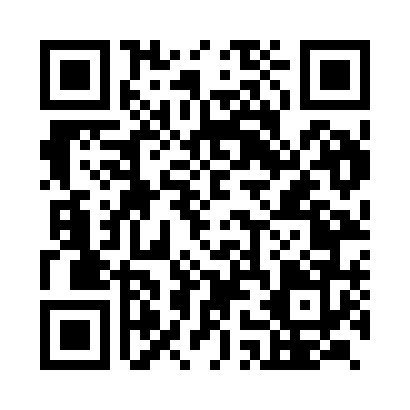 Prayer times for Panvel, Maharashtra, IndiaWed 1 May 2024 - Fri 31 May 2024High Latitude Method: One Seventh RulePrayer Calculation Method: University of Islamic SciencesAsar Calculation Method: HanafiPrayer times provided by https://www.salahtimes.comDateDayFajrSunriseDhuhrAsrMaghribIsha1Wed4:526:1012:355:047:008:172Thu4:526:0912:355:047:008:183Fri4:516:0912:345:047:018:184Sat4:506:0812:345:047:018:195Sun4:506:0712:345:047:018:196Mon4:496:0712:345:047:028:207Tue4:486:0612:345:047:028:208Wed4:486:0612:345:047:028:219Thu4:476:0612:345:047:038:2110Fri4:466:0512:345:047:038:2211Sat4:466:0512:345:047:048:2312Sun4:456:0412:345:047:048:2313Mon4:456:0412:345:047:048:2414Tue4:446:0312:345:047:058:2415Wed4:446:0312:345:047:058:2516Thu4:436:0312:345:057:058:2517Fri4:436:0212:345:057:068:2618Sat4:426:0212:345:067:068:2619Sun4:426:0212:345:067:078:2720Mon4:416:0212:345:067:078:2721Tue4:416:0112:345:077:078:2822Wed4:406:0112:345:077:088:2923Thu4:406:0112:345:087:088:2924Fri4:406:0112:345:087:098:3025Sat4:396:0012:355:087:098:3026Sun4:396:0012:355:097:098:3127Mon4:396:0012:355:097:108:3128Tue4:386:0012:355:107:108:3229Wed4:386:0012:355:107:108:3230Thu4:386:0012:355:107:118:3331Fri4:386:0012:355:117:118:33